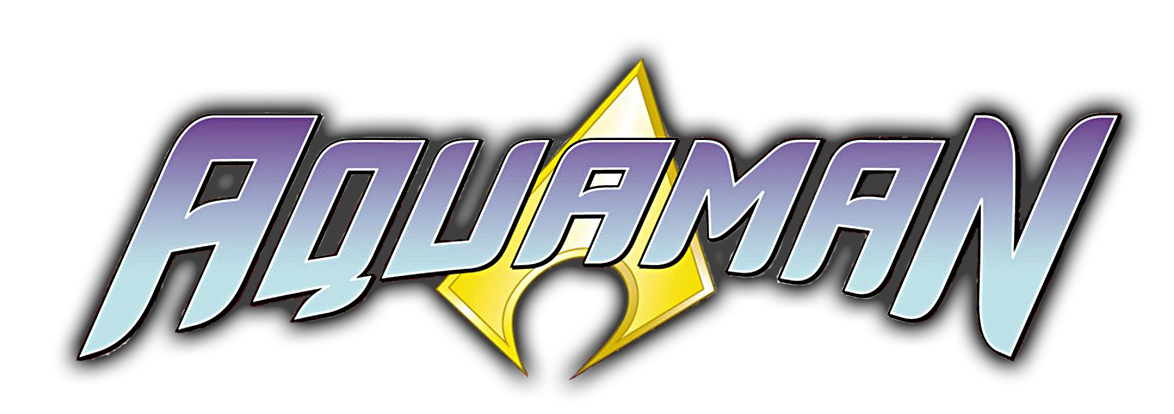 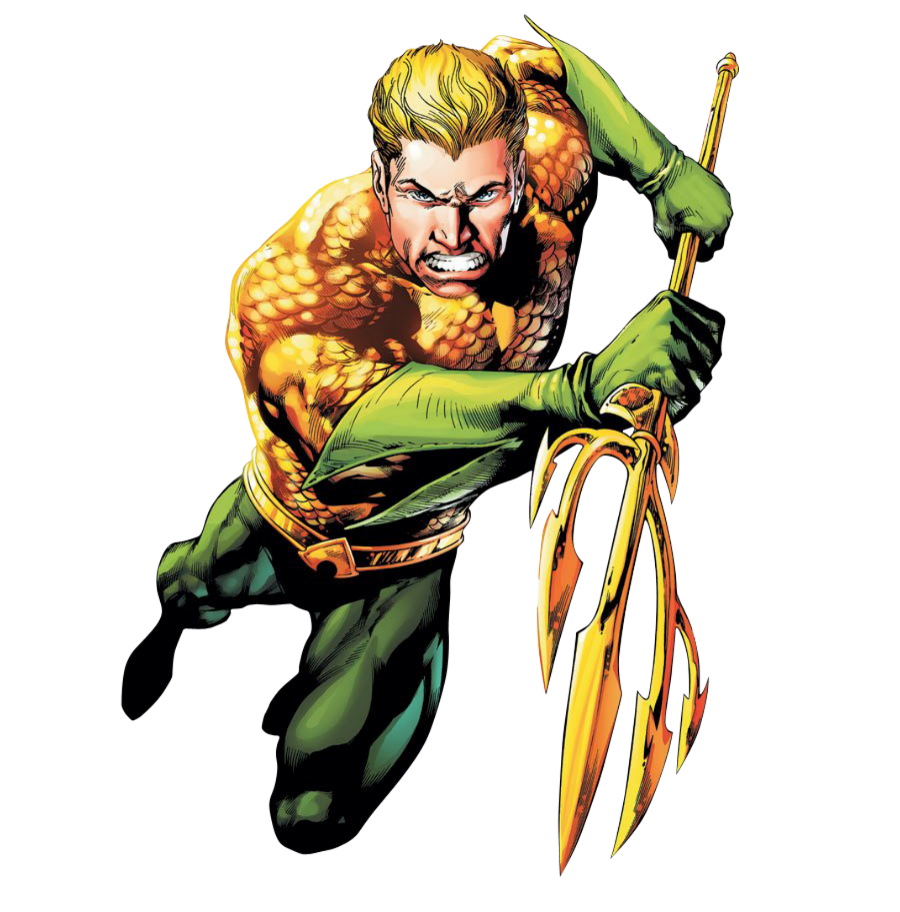 1. Ocean Wave Swimmers: 3 sets of 30 sec.   - Lie face down, arms extended in front. Lift arms, chest, and legs off the ground simultaneously. Flutter arms and legs like swimming.2. Wave Rider Leg Raises: 3 sets of 20 reps   - Lie on your back, arms under butt. Lift your legs in a fluid, wave-like motion, engaging your core.3. Clams w/Band: 3 sets of 15 reps   - Put band right above knee and lay on side. Open legs like a clam. Keeping your feet together like the hinge of the clam.4.  Crab Walk w/Band: 3 sets of 15 steps- Put band right above knee and squat down, walk side to side like a crab in the ocean. 5. Starfish Crunch: 3 sets of 20 reps- Lie on your back and stretch your arms and legs like a starfish. Alternating opposite arm to leg crunch.6. Deep Dive DB Rows (Plank Position): 3 sets of 15 reps each side- In a hand plank position, pull the weights up towards your armpit, mimicking the strength of a deep-sea dive.As you surface from the “Trident Triumph Circuit”, relish the strength, agility, and aquatic inspiration that define this workout. Channel the spirit of Aquaman and emerge from each exercise as a triumphant ruler of your fitness domain. Conquer the waves, both in the gym and in life, with the power of Atlantis behind every move.Name When Completed: 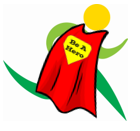 Exercises:SetsRepsWt.MTWTFSSSwimmers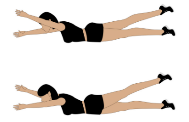 3 setsSwimmers30 sec.SwimmersWt.Leg 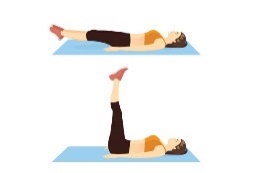 Raises3 setsLeg Raises20 repsLeg RaisesWt.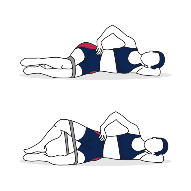 Clams3 setsClams15 repsClamsWt.Crab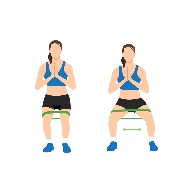 Walk3 setsCrabWalk15 repsCrabWalkWt.Starfish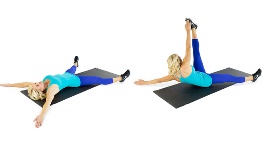 Crunch3 setsStarfishCrunch20 repsStarfishCrunchWt.Plank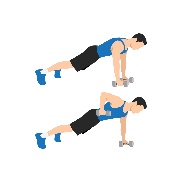 Row3 setsPlankRow15 repsPlankRowWt.